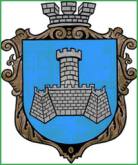 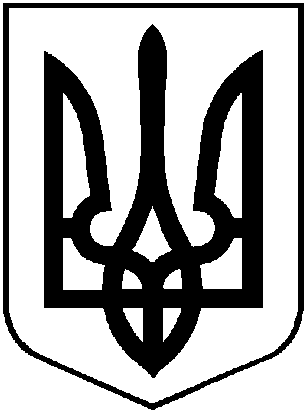 УкраїнаМІСТО ХМІЛЬНИКВІННИЦЬКОЇ ОБЛАСТІРОЗПОРЯДЖЕННЯМІСЬКОГО ГОЛОВИвід 01грудня  2017 року                                                         №468-рПро створення комісії з обстеженнябудівлі по вул. Пушкіна,11	На виконання протокольного рішення виконавчого комітету Хмільницької міської ради від 27.11.2017 р. про додаткове вивчення питання щодо потреби проведення ремонту нежитлових приміщень в будівлі по вул. Пушкіна,11, що належить до комунальної власності територіальної громади міста Хмільника і перебуває на балансі КП «Хмільницька ЖЕК», керуючись ст. 42 Закону України  «Про місцеве самоврядування в Україні»:Створити комісію в складі:      Загіка Володимир Михайлович – заступник міського голови з питань діяльності виконавчих органів міської ради, голова комісії;члени комісії:         Крепкий Павло Васильович – секретар міської ради;          Сташко Андрій Володимирович – заступник міського голови з питань діяльності виконавчих органів міської ради;           Загниборода Михайло Миколайович – начальник управління містобудування та архітектури міської ради, головний архітектор міста;          Сташок Ігор Георгійович – начальник управління житлово-комунального господарства та комунальної власності міської ради;Прокопович Юрій Іванович – начальник КП «Хмільницька ЖЕК»;Києнко Галина Григорівна – завідувач сектору комунальної власності управління житлово-комунального господарства та комунальної власності міської ради;Штефанюк Віктор Володимирович – інженер-будівельник управління освіти міської ради.2. Комісії до роботи приступити з 04.12.2017 р. та скласти відповідний акт обстеження.3. Контроль за виконанням цього розпорядження залишаю за собою.              Міський голова                                                      С.Б.Редчик